МИНИСТЕРСТВО ОБРАЗОВАНИЯ И НАУКИ САМАРСКОЙ ОБЛАСТИ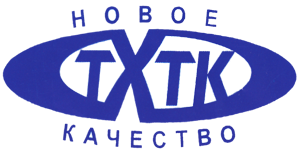 ГОСУДАРСТВЕННОЕ БЮДЖЕТНОЕ ПРОФЕССИОНАЛЬНОЕОБРАЗОВАТЕЛЬНОЕ УЧРЕЖДЕНИЕ САМАРСКОЙ ОБЛАСТИ«ТОЛЬЯТТИНСКИЙ ХИМИКО-ТЕХНОЛОГИЧЕСКИЙ КОЛЛЕДЖ»План-график мероприятий по проведению месячника по охране труда «Безопасный труд»Дата: 25.04.2022 г.Разработала  комиссия по проведению месячника по охране труда «Безопасный труд»:  Бобровский Д.И., заместитель директора по АХР_______________  Драчева И.А., заместитель директора по УР___________________  Мамеделеева М.В., специалист по охране труда________________  Мыльникова Л.В., инспектор по кадрам______________________  Уткина И.Ю., преподаватель________________________________С планом мероприятий по проведению месячника по охране труда «Безопасный труд» от 25.04.2022 г. ознакомлены:Утвержденодиректор ГБПОУ СО «ТХТК»________/Т.А. Михайленкоприказ №29/2-од от «25» апреля 2022 г.№ п/пНаименование мероприятийСроки проведенияОтветственныеЦелевая проверка по вопросам обучения охране труда и проверки знаний требований охраны труда, качества проведения и правильности оформления инструктажей по охране труда; соблюдения требований правил по охране труда, производственных и технологических инструкций.25.04.2022 г. – 26.04.2022 г.Комиссия по проведению месячникаДни открытых дверей по информированию работников о состоянии условий и охраны труда на их рабочих местах04.05.2022 г. -06.05.2022 г.Руководители подразделений, специалист по охране труда, инспектор по кадрамАнализ и проверка обеспечения работников средствами индивидуальной и коллективной защиты, правильность их использования, хранения, выдачи, ремонта и ухода за ними; состояние технологической и трудовой дисциплины; обеспечения работников санитарно-бытовыми помещениями.11.05.2022 г.-12.05.2022 г.Комиссия по проведению месячникаПроверка технологического состояния зданий, сооружений, машин и механизмов (с участием инженерно-технических работников и руководителей подразделений).13.05.2022 г.-//-Анализ выполнения мероприятий по охране труда и улучшению условий труда.13.05.2022 г.-//-Целевая проверка пересмотра (обновления) инструкций по охране труда; проведения специальной оценки условий труда и выполнение мероприятий по результатам проведенной специальной оценки условий труда; 16.05.2022 г. – 17.05.2022 г.-//-Анализ своевременности и полноты прохождения периодических медицинских осмотров работников, занятых на работах с вредными и (или) опасными условиями труда; организации управления профессиональными рисками19.05.2022 г.-//-Дни открытых дверей по информированию работников о состоянии условий и охраны труда на их рабочих местах23.05.2022 г. -25.05.2022 г.Руководители подразделений, специалист по охране труда, инспектор по кадрамАнаньева Эльмира АсхатовнаАбдуллоев Низомиддин БахтиёровичБариева Сание ИштвановнаБахарева Анна ЕвгеньевнаБетина Наталья ДмитриевнаБорисова Лариса ВалентиновнаВасюткина Оксана НиколаевнаВоронцова Ольга ПетровнаГетманская Ольга ВасильевнаЗимарина Ольга АлександровнаЗимарин Александр АлександровичИгнатенко Евгения ВикторовнаИсаева Людмила НиколаевнаКонстантинова Любовь ИвановнаКашина Ольга ЮрьевнаКруглова Елена ВасильевнаКузив Елена МихайловнаЛеонтьева Надежда ВладимировнаЛимарченко Лариса ВладимировнаМанжелеевский Сергей ВитальевичМавринский Павел СергеевичМитьковская Екатерина ВитальевнаМолодых Владимир ГеннадьевичМурадова Галина ВасильевнаНовоселова Наталья ИвановнаНовоселова Алена ВитальевнаНормаева Ирина ГеннадьевнаНикитина Елена ВладимировнаПивкина Светлана ЮрьевнаРешетников Олег ВладимировичСадчикова Елена ВладимировнаСелезнева Надежда АнатольевнаСапожникова Людмила Анатольевна Сорокина Светлана НиколаевнаСтарцева Анна ВикторовнаТачков Валентин ВалентиновичТитова Анна АлександровнаТрошина Татьяна НиколаевнаТоргова Мария БорисовнаФилатова Светлана АлександровнаХаритонова Елена ИвановнаХайдарова Наиля ФаиковнаХудайбердыева Елена БорисовнаШайкенова Ольга Валентиновна